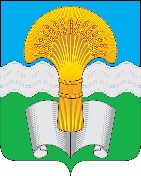 Администрация (исполнительно-распорядительный орган)муниципального района «Ферзиковский район»Калужской областиПОСТАНОВЛЕНИЕп. ФерзиковоОб утверждении Программы профилактики нарушений обязательных требований на 2020 год и Плана - графика профилактических мероприятий, направленных на предупреждение нарушений обязательных требований земельного законодательства на 2020 годВ соответствии со статьей 8.2 Федерального закона  от 26.12.2008 №294-ФЗ «О защите прав юридических лиц и индивидуальных предпринимателей при осуществлении государственного контроля (надзора) и муниципального контроля», Постановления Правительства Калужской области от 23.09.2016 №517 «Об утверждении порядка осуществления муниципального земельного контроля на территории Калужской области, а также в целях предупреждения нарушения обязательных требований, соблюдение которых оценивается должностными лицами администрации (исполнительно-распорядительного органа) муниципального района «Ферзиковский район» при проведении мероприятий по муниципальному земельному контролю за соблюдением органами государственной власти, органами местного самоуправления, юридическими лицами, индивидуальными предпринимателями, гражданами в отношении объектов земельных отношений требований законодательства Российской Федерации, законодательства Калужской области, за нарушений которых законодательством Российской Федерации, законодательством Калужской области предусмотрена административная и иная ответственность (далее – обязательные требования), а также устранению причин, факторов и условий, способствующих нарушению таких обязательных требований, администрация (исполнительно-распорядительный орган) муниципального района «Ферзиковский район» ПОСТАНОВЛЯЕТ:Утвердить Программу профилактики нарушений обязательных требований на 2020 год (Приложение №1).Утвердить План-график профилактических мероприятий, направленных на предупреждение нарушений обязательных требований земельного законодательства на 2020 год (Приложение №2).Отделу аграрной политики и социального обустройства села администрации (исполнительно-распорядительного органа) муниципального района «Ферзиковский район» обеспечить исполнение Плана-графика профилактических мероприятий, направленных на предупреждение нарушений обязательных требований земельного законодательства на 2020 год.Контроль за исполнением настоящего постановления возложить на заместителя Главы администрации муниципального района «Ферзиковский район» по экономике, финансам и муниципальному хозяйству Т.А.Лукашову.Настоящее постановление вступает в силу с момента подписания.Глава администрации муниципального района«Ферзиковский район»                                                                         А. А. СеряковПриложение №1 к Постановлению администрации(исполнительно-распорядительного органа)муниципального района «Ферзиковский район»от    19  декабря  2019 года №726ПРОГРАММАПРОФИЛАКТИКИ НАРУШЕНИЙ ОБЯЗАТЕЛЬНЫХ ТРЕБОВАНИЙ           НА 2020 ГОДНастоящая Программа профилактики нарушений обязательных требований на 2020 год (далее - Программа) разработана в целях реализации Стандарта комплексной профилактики нарушений обязательных требований, утвержденного протоколом заседания проектного комитета по основному направлению стратегического развития Российской Федерации «Реформа контрольной и надзорной деятельности» от 12.09.2017 № 61(11).Программа представляет собой увязанный по целям, задачам, ресурсам и срокам осуществления комплекс профилактических мероприятий, обеспечивающих эффективное решение проблем, препятствующих соблюдению подконтрольными субъектами обязательных требований, и направленных на выявление и устранение конкретных причин и факторов несоблюдения обязательных требований, а также на создание и развитие системы профилактики.Программа реализуется в рамках муниципального земельного контроля.Анализ текущего состояния подконтрольной среды, описание текущего уровня развития профилактической деятельности органов муниципального земельного контроля, характеристика проблем, на решение которых направлена программаПлощадь муниципального района «Ферзиковский район» составляет 124990 га, из них (по категориям): земли сельскохозяйственного назначения 77944 га, земли населенных пунктов 4215 га, промышленности и специального назначения 1814 га, особо охраняемых территорий и объектов 133 га, земли лесного фонда 38703 га, земли водного  фонда 643 га, земли запаса 1538 га.Основные хозяйствующие субъекты:ООО «Калужская Нива»ОАО «Племзавод Октябрьский»СПК «Нива»ООО «Экоферма Джерси»Обязанности собственников земельных участков и лиц, не являющихся собственниками земельных участков (землепользователи, землевладельцы и арендаторы земельных участков), по использованию земельных участков установлены статьями 13, 42 Земельного кодекса Российской Федерации.Таким образом, все правообладатели указанных земельных участков, расположенных в границах муниципального района «Ферзиковский район», в частности, юридические лица, физические лица, индивидуальные предприниматели, органы государственной власти, органы местного самоуправления являются подконтрольными органу муниципального земельного контроля субъектами.Данные о результатах деятельности муниципального земельного контроля за 2019 год.В 2019 году  органами муниципального земельного контроля администрации (исполнительно-распорядительного органа) муниципального района «Ферзиковский район»  была проведена следующая профилактическая работа: - для предпринимательского сообщества  на официальном сайте администрации (исполнительно-распорядительного органа) муниципального района «Ферзиковский район» в сети «Интернет»  размещены перечни нормативных правовых актов или их отдельных частей, содержащие обязательные требования, оценка соблюдения которых является предметом муниципального земельного контроля, а также тексты соответствующих нормативных правовых актов. В 2019 году инспекторами муниципального земельного  контроля было проведено 80 проверок соблюдения требований земельного законодательства на площади 2002 га, выдано 68  предписаний об устранении выявленных признаков нарушений обязательных требований земельного законодательства на площади 1701 га. Проведено  2 плановых (рейдовых) осмотра на площади 3294 га. Основную часть правонарушений составили правонарушения связанные с бездействием правообладателей земельных участков, выражающемся в несоблюдении установленных требований и обязательных мероприятий по улучшению, защите земель и охране почв от ветровой, водной эрозии и предотвращению других процессов и иного негативного воздействия на окружающую среду, ухудшающих качественное состояние земель. Данное нарушение связано в основном с не проведением мероприятий по защите земель сельскохозяйственного назначения от зарастания деревьями и кустарниками, сорными растениями, а также в неиспользовании земельных участков по назначению. Предостережения юридическим лицам, индивидуальным предпринимателям о недопустимости нарушения обязательных требований в соответствии с постановлением Правительства РФ от 10.02.2017 №166 «Об утверждении Правил составления и направления предостережения о недопустимости нарушения обязательных требований, подачи юридическим лицом, индивидуальным предпринимателем возражений на такое предостережение и их  рассмотрения, уведомления об исполнении такого предостережения  в истекшем году не направлялись в следствии введенного Федеральным законом от 13.07.2015 №246-ФЗ «О внесении изменений в Федеральный закон «О защите прав юридических лиц и индивидуальных предпринимателей при осуществлении государственного контроля (надзора) и муниципального контроля» с 2016 года моратория на проверки малого и среднего бизнеса на 3 года и распространяющегося на 2016 -2018 годы и непроведения проверок. Федеральным законом от 25.12.2018 №480-ФЗ «О внесении изменений в Федеральный закон «О защите прав юридических лиц и индивидуальных предпринимателей при осуществлении государственного контроля (надзора) и муниципального контроля» срок моратория на проверки малого и среднего бизнеса продлен до 31.12.2020.Обобщение практики осуществления муниципального земельного контроля и размещение на официальном сайте в сети «Интернет» соответствующих обобщений, в том числе с указанием наиболее часто встречающихся случаев нарушений обязательных требований с рекомендациями в отношении мер, которые должны приниматься юридическими лицами, индивидуальными предпринимателями, гражданами в целях недопущения таких нарушений.При реализации мероприятий основных направлений стратегического развития Российской Федерации «Реформа контрольной и надзорной деятельности» администрацией муниципального района «Ферзиковский район»  разработаны и утверждены  Постановлением от 20.12.2018 №782 «Об утверждении формы проверочного листа (списка контрольных вопросов), используемого должностными лицами администрации (исполнительно-распорядительного органа) муниципального района «Ферзиковский район» при  проведении плановых проверок в отношении юридических лиц и индивидуальных предпринимателей в рамках осуществления муниципального земельного контроля на территории муниципального района «Ферзиковский район», проверочные листы (списки контрольных вопросов) для использования при проведении плановой проверки юридических лиц, индивидуальных предпринимателей.II. Основные цели, задачи проведения профилактической работы в рамках осуществления муниципального земельного контроля Осуществление  профилактических мероприятий преследует следующие цели:1) мотивация к добросовестному поведению и, как следствие, снижение уровня ущерба охраняемым законом ценностям;2) предупреждение нарушения подконтрольными субъектами обязательных требований земельного законодательства, включая устранение причин, факторов и условий, способствующих возможному нарушению обязательных требований земельного законодательства;3) повышение прозрачности системы муниципального земельного контроля;4) разъяснение подконтрольным субъектам обязательных требований;5) снижение административных и финансовых издержек как администрации исполнительно (распорядительного органа) муниципального района «Ферзиковский район», так и подконтрольных субъектов по сравнению с ведением контрольно-надзорной деятельности исключительно путем проведения контрольных мероприятий.Задачами проведения профилактической работы в рамках муниципального земельного контроля в целом и на текущий 2020 год являются:1) формирование единого понимания обязательных требований земельного законодательства у всех участников контрольной деятельности;2) выявление причин, факторов и условий, способствующих нарушению обязательных требований, определение способов устранения или снижения рисков их возникновения;3) установление зависимости видов, форм и интенсивности профилактических мероприятий от особенностей конкретных подконтрольных  субъектов (объектов);4) инвентаризация состава и особенностей подконтрольных субъектов (объектов) и оценки состояния подконтрольной сферы.Земля является уникальным природным ресурсом, обеспечивающим жизнедеятельность человека во всех сферах приложения его творческих сил. Право пользования землей призвано обеспечить основы жизнедеятельности человека и направлено на создание условий для достойной жизни и свободного развития личности в соответствии с провозглашенными в Конституции целями политики Российской Федерации как социального и правового государства. Модернизация экономики региона и перехода на инновационный путь развития с неизбежностью влечет усиление антропогенной нагрузки на окружающую среду, что в свою очередь требует приоритетного обеспечения экологических прав граждан. Вследствие чего для района   актуальными становятся обеспечение безопасности и благоприятных условий жизнедеятельности человека, ограничения негативного воздействия хозяйственной и иной деятельности на окружающую среду. Обращение с твердыми бытовыми отходами в районе, загрязнение почв, перекрытие поверхности почвы различными объектами, разработка карьеров для добычи общераспространенных полезных ископаемых (песок, щебень, глина и т.п.), снятие и перемещение плодородного слоя почвы, а также несанкционированное размещение отходов производства и потребления приводит к порче, уничтожению плодородного слоя почвы.Еще одним существенным риском является недостаточная урегулированность  управления земельным фондом, что влечет изменение правообладателями фактических границ земельных участков, в результате которых увеличивается площадь земельного участка за счет занятия земель, принадлежащих смежным правообладателям; неиспользование земельного участка, предназначенного для жилищного или иного строительства, садоводства и огородничества; использование земельного участка не по целевому назначению и (или) не в соответствии с установленным разрешенным использованием; использование земельного участка на праве постоянного (бессрочного) пользования юридическим лицом, не выполнившим в установленный федеральным законом срок обязанности по переоформлению такого права на право аренды земельного участка или по приобретению этого земельного участка в собственность, что негативно влияет на соблюдение гарантий прав участников земельных отношений, сохранение и повышение качественного состояния земель,  обеспечение условий для повышения эффективности гражданского оборота земельных участков, в том числе направленных на защиту прав на недвижимое имущество, а также на  обеспечение налогообложения недвижимости.Земли сельскохозяйственного назначения являются важным природным ресурсом страны, и подлежат охране. От состояния и плодородия сельскохозяйственных земель напрямую зависит способность агропромышленного комплекса района развивать растениеводство, животноводство и другие отрасли сельского хозяйства. Это, в свою очередь, позволяет обеспечивать население продуктами питания, обеспечивать экономический рост региона. В настоящее время вопрос сохранения плодородия сельскохозяйственных земель остро стоит, особенно остро в связи с необходимостью обеспечения продовольственной безопасности Российской Федерации. Ключевым и наиболее значимым риском является увеличение площади земель сельскохозяйственного назначения, в частности сельскохозяйственных угодий (особо продуктивных земель), выбывающих из сельскохозяйственного оборота. Указанное выбытие происходит в том числе по причинам неиспользования земель сельскохозяйственного назначения для целей сельскохозяйственного производства, что зачастую выражается в зарастании земель сорной, кустарниковой, лесной растительностью. Порча, уничтожение плодородного слоя почвы. Указанные нарушения земельного законодательства способствуют выбыванию сельскохозяйственных земель из оборота.III. Перечень программных мероприятий, связанных с созданием инфраструктуры и проведением профилактической работы, и график их реализацииОрганизация и проведение профилактических мероприятий органами муниципального земельного контроля администрации (исполнительно-распорядительного органа) муниципального района «Ферзиковский район»,   направленных на предупреждение нарушения обязательных требований за соблюдением органами государственной власти, органами местного самоуправления, юридическими лицами, индивидуальными предпринимателями, гражданами в отношении объектов земельных отношений требований законодательства Российской Федерации, законодательства Калужской области, за нарушение которых законодательством Российской Федерации, законодательством Калужской области предусмотрена административная и иная ответственность, осуществляется ответственными исполнителями на основании соответствующего плана-графика, ежегодно разрабатываемого и утверждаемого Главой администрации (исполнительно-распорядительного органа) муниципального района «Ферзиковский район».IV. Ресурсное обеспечение ПрограммыРеализация Программы осуществляется в рамках текущего финансирования деятельности администрации (исполнительно-распорядительного органа) муниципального района «Ферзиковский район».V. Порядок Управления ПрограммойЦели и задачи настоящей Программы могут быть достигнуты только при условии создания действенных механизмов ее реализации.Организация работы по подготовке и проведению профилактических мероприятий, направленных на предупреждение нарушений обязательных требований, и персональная ответственность за состояние профилактической работы в администрации (исполнительно-распорядительном органе) муниципального района «Ферзиковский район» возложены  на Отдел аграрной политики и социального обустройства села администрации (исполнительно-распорядительного органа) муниципального района «Ферзиковский район».Ответственным за координацию и контроль деятельности участников настоящей Программы является Отдел аграрной политики и социального обустройства села  администрации (исполнительно-распорядительного органа)  муниципального района «Ферзиковский район».Участниками реализации Программы являются:отдел правового обеспечения администрации (исполнительно-распорядительного органа) муниципального района «Ферзиковский район»; Отдел архитектуры, градостроительства, имущественных и земельных отношений администрации (исполнительно-распорядительного органа) муниципального района «Ферзиковский район»;отдел организационно-контрольной и кадровой работы администрации (исполнительно-распорядительного органа) муниципального района «Ферзиковский район».Организационно-методическую поддержку участникам реализации настоящей Программы осуществляют отдел электронных услуг и сервисов управления государственных услуг Министерства экономического развития Калужской области.Органы муниципального земельного контроля в срок до 1 марта года, следующего за отчетным, готовят доклад об итогах профилактической работы за год, который является составной частью Доклада об осуществлении муниципального земельного контроля  и его эффективности.Для достижения целей и результатов профилактической работы, в том числе в целях реализации и своевременного корректирования Программы, в администрации (исполнительно-распорядительном органе) муниципального района «Ферзиковский район»,  вводится  система мониторинга и оценки уровня мероприятий на основе целевых показателей качества и результативности Программы.Мониторинг реализации Программы осуществляется на регулярной основе. Ежеквартально осуществляется сбор и накопление информации о ходе реализации программы мероприятий, анализ ситуации с соблюдением обязательных требований и возникающих у подконтрольных субъектов в связи с этим проблем, выработка актуальных предложений о необходимости управленческих мер по обеспечению выполнения Программы.Программа призвана обеспечить создание условий для снижения случаев нарушения земельного законодательства, повышения эффективности муниципального земельного контроля в сфере  регулирования земельных отношений, формирования заинтересованности подконтрольных субъектов в соблюдении земельного законодательства.V1. Целевые показатели результативности мероприятий                                           Программы на 2020 годЦелевые показатели результативности мероприятий Программы в рамках муниципального земельного контроля  в 2020 году:Количество выявленных нарушений, шт.Количество проведенных в 2020 году профилактических мероприятий (публикации в СМИ, в интернет-изданиях, участие в форумах, совещаниях с подконтрольными субъектами, бизнес-сообществами, публичные мероприятия, консультации и пр.).Ожидаемый результат: снижение количества выявленных в 2020 году нарушений требований земельного законодательства при увеличении количества и качества проводимых профилактических мероприятий.Приложение № 2к Постановлению администрации(исполнительно-распорядительного органа)муниципального района «Ферзиковский район»от   19  декабря  2019 года №726ПЛАН-ГРАФИКпрофилактических мероприятий, направленных на предупреждение нарушений обязательных требований земельного законодательства на 2020 год от  19  декабря  2019 года№726№ п/пПрофилактические мероприятияПериодичность проведенияАдресат мероприятий1.Размещение на сайте администрации (исполнительно-распорядительного органа) муниципального района «Ферзиковский район»,   актуальной информации:Поддерживать в актуальном состоянииЮридические лица, физические лица, индивидуальные предприниматели, органы государственной власти, органы местного самоуправления - землепользователи, землевладельцы, арендаторы земельных участков, расположенных в границах  муниципального района «Ферзиковский район»1.1.об основных полномочиях в указанной сфере деятельности;Поддерживать в актуальном состоянииЮридические лица, физические лица, индивидуальные предприниматели, органы государственной власти, органы местного самоуправления - землепользователи, землевладельцы, арендаторы земельных участков, расположенных в границах  муниципального района «Ферзиковский район»1.2.о мерах ответственности за нарушения земельного законодательства;Поддерживать в актуальном состоянииЮридические лица, физические лица, индивидуальные предприниматели, органы государственной власти, органы местного самоуправления - землепользователи, землевладельцы, арендаторы земельных участков, расположенных в границах  муниципального района «Ферзиковский район»1.3.об обязательных требованиях в сфере муниципального земельного контроля государственного земельного надзораПоддерживать в актуальном состоянииЮридические лица, физические лица, индивидуальные предприниматели, органы государственной власти, органы местного самоуправления - землепользователи, землевладельцы, арендаторы земельных участков, расположенных в границах  муниципального района «Ферзиковский район»2.Проведение должностными лицами Отдела аграрной политики и социального обустройства села  администрации (исполнительно-распорядительного органа) муниципального района «Ферзиковский район» консультаций с поднадзорными субъектами по разъяснению требований, содержащихся в нормативных правовых актах, об изменениях в нихВ течение года по мере необходимостиЮридические лица, физические лица, индивидуальные предприниматели, органы государственной власти, органы местного самоуправления - землепользователи, землевладельцы, арендаторы земельных участков, расположенных в границах  муниципального района «Ферзиковский район»3.Информирование неопределенного круга поднадзорных субъектов о необходимости соблюдения требований земельного законодательства, о результатах деятельности муниципального земельного  контроля, основных нарушениях, а также краткий обзор изменений требований законодательства посредством:В течение года, по мере необходимостиЮридические лица, физические лица, индивидуальные предприниматели, органы государственной власти, органы местного самоуправления - землепользователи, землевладельцы, арендаторы земельных участков, расположенных в границах  муниципального района «Ферзиковский район»3.1.публикаций в СМИ В течение года, по мере необходимостиЮридические лица, физические лица, индивидуальные предприниматели, органы государственной власти, органы местного самоуправления - землепользователи, землевладельцы, арендаторы земельных участков, расположенных в границах  муниципального района «Ферзиковский район»3.2.публикаций в информационно-телекоммуникационной сети «Интернет», в т.ч. на сайтах администрации (исполнительно-распорядительного органа) муниципального района «Ферзиковский район» В течение года, по мере необходимостиЮридические лица, физические лица, индивидуальные предприниматели, органы государственной власти, органы местного самоуправления - землепользователи, землевладельцы, арендаторы земельных участков, расположенных в границах  муниципального района «Ферзиковский район»4.Обобщение органами  муниципального земельного  контроля практики осуществления  муниципального земельного контроляДо 1 марта года следующего за отчетнымЮридические лица, физические лица, индивидуальные предприниматели, органы государственной власти, органы местного самоуправления - землепользователи, землевладельцы, арендаторы земельных участков, расположенных в границах  муниципального района «Ферзиковский район»5.Публикация администрацией (исполнительно-распорядительным органом) муниципального района «Ферзиковский район»  в информационно-телекоммуникационной сети «Интернет» статистики по количеству проведенных контрольно-надзорных мероприятий с указанием наиболее часто встречающихся нарушений обязательных требований, общую сумму привлечения к административной ответственности с указанием основных правонарушений по видамНе позднее 1 месяца ежеквартально6.Выдача в рамках осуществления  муниципального земельного  контроля государственного земельного надзора  предостережений в установленных российским законодательством случаяхВ соответствии с российским законодательст  вом7.Размещение на сайте администрации (исполнительно-распорядительного органа) муниципального района «Ферзиковский район» ответов/разъяснений по часто задаваемым вопросам в сфере муниципального земельного  контроля В течение года, по мере необходимости8.Разъяснение уполномоченными должностными лицами органа муниципального земельного контроля полномочий в установленной сфере, а также предусмотренных за нарушения требований законодательства в части компетенции мер ответственности, в том числе по телефону.по запросу